Publicado en España el 08/06/2016 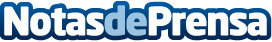 Tarot Camino Real, crecimiento y expansión a EE. UU. y MéxicoCon solo 3 años de andaduras, la consulta de tarot, dirigida por Verónica Camino, habilita dos nuevas líneas de atención telefónica en Estados Unidos y México, además de la españolaDatos de contacto:Veronica Caminowww.tarotcaminoreal.com91 186 02 02Nota de prensa publicada en: https://www.notasdeprensa.es/tarot-camino-real-crecimiento-y-expansion-a-ee_1 Categorias: http://www.notasdeprensa.es